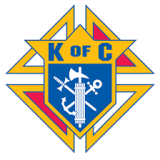 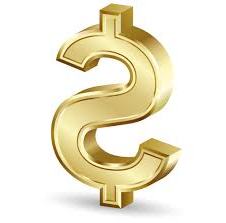 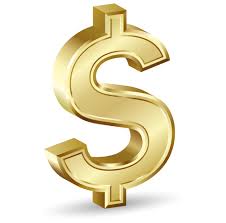 Entry Fee Includes – Donuts and Coffee18 Holes of Golf with cart, Drinks, Hamburgers and Brats at 12 NoonPork Steak Dinner, Give Aways and Payouts following the round at:Evansville KC Hall, 303 Broad Street, Evansville, IL 62242****Entry Fee: $260.00 per team****   Team Captain: __________________________________________   Player 2: _______________________________________________   Player 3: _______________________________________________   Player 4: _______________________________________________Sponsored by: Evansville Knights of Columbus Council 1952For Additional Information, Contact: Mark McConachie 618-977-2168